Indiquez votre configuration (paddock) et précisez les dimensions								----- = tentePrière de préciserPILOTEPILOTEPILOTEPILOTEPILOTEPILOTEPILOTEPILOTEPILOTEPILOTEPILOTEPILOTEPILOTEPILOTEPILOTEPILOTEPILOTEPILOTEPRENOMPRENOMPRENOMNOM (FAMILLE)NOM (FAMILLE)NOM (FAMILLE)NATIONALITE(PAYS)NATIONALITE(PAYS)NATIONALITE(PAYS)ASNLICENCEINTERNATIONALE LICENCEINTERNATIONALE LICENCEINTERNATIONALE DEGRE:DEGRE:LICENCE N°:LICENCE N°:LICENCE N°:DATE NAISSANCE [DD/MM/YYYY]DATE NAISSANCE [DD/MM/YYYY]DATE NAISSANCE [DD/MM/YYYY]DATE NAISSANCE [DD/MM/YYYY]DATE NAISSANCE [DD/MM/YYYY]DATE NAISSANCE [DD/MM/YYYY]	      /          /      	      /          /      	      /          /      	      /          /      	      /          /      	      /          /      	      /          /      	      /          /      	      /          /      	      /          /      	      /          /      	      /          /      ADRESSEADRESSEADRESSEMOBILEMOBILEMOBILE++      ++      ++      ++      ++      ADRESSEADRESSEADRESSETELTELTEL++      ++      ++      ++      ++      ADRESSEADRESSEADRESSEE-MAILE-MAILE-MAILCONCURRENT - SI IDENTIQUE AU PILOTE, COCHEZ CETTE CASE  CONCURRENT - SI IDENTIQUE AU PILOTE, COCHEZ CETTE CASE  CONCURRENT - SI IDENTIQUE AU PILOTE, COCHEZ CETTE CASE  CONCURRENT - SI IDENTIQUE AU PILOTE, COCHEZ CETTE CASE  CONCURRENT - SI IDENTIQUE AU PILOTE, COCHEZ CETTE CASE  CONCURRENT - SI IDENTIQUE AU PILOTE, COCHEZ CETTE CASE  CONCURRENT - SI IDENTIQUE AU PILOTE, COCHEZ CETTE CASE  CONCURRENT - SI IDENTIQUE AU PILOTE, COCHEZ CETTE CASE  CONCURRENT - SI IDENTIQUE AU PILOTE, COCHEZ CETTE CASE  CONCURRENT - SI IDENTIQUE AU PILOTE, COCHEZ CETTE CASE  CONCURRENT - SI IDENTIQUE AU PILOTE, COCHEZ CETTE CASE  CONCURRENT - SI IDENTIQUE AU PILOTE, COCHEZ CETTE CASE  CONCURRENT - SI IDENTIQUE AU PILOTE, COCHEZ CETTE CASE  CONCURRENT - SI IDENTIQUE AU PILOTE, COCHEZ CETTE CASE  CONCURRENT - SI IDENTIQUE AU PILOTE, COCHEZ CETTE CASE  CONCURRENT - SI IDENTIQUE AU PILOTE, COCHEZ CETTE CASE  CONCURRENT - A completER SI DIFFERENT DU PILOTECONCURRENT - A completER SI DIFFERENT DU PILOTECONCURRENT - A completER SI DIFFERENT DU PILOTECONCURRENT - A completER SI DIFFERENT DU PILOTECONCURRENT - A completER SI DIFFERENT DU PILOTECONCURRENT - A completER SI DIFFERENT DU PILOTECONCURRENT - A completER SI DIFFERENT DU PILOTECONCURRENT - A completER SI DIFFERENT DU PILOTECONCURRENT - A completER SI DIFFERENT DU PILOTECONCURRENT - A completER SI DIFFERENT DU PILOTECONCURRENT - A completER SI DIFFERENT DU PILOTECONCURRENT - A completER SI DIFFERENT DU PILOTECONCURRENT - A completER SI DIFFERENT DU PILOTECONCURRENT - A completER SI DIFFERENT DU PILOTECONCURRENT - A completER SI DIFFERENT DU PILOTECONCURRENT - A completER SI DIFFERENT DU PILOTECONCURRENT - A completER SI DIFFERENT DU PILOTECONCURRENT - A completER SI DIFFERENT DU PILOTENOMNOMNOMASNASNASNLICENCE INTERNATIONALE N°LICENCE INTERNATIONALE N°LICENCE INTERNATIONALE N°LICENCE INTERNATIONALE N°LICENCE INTERNATIONALE N°LICENCE INTERNATIONALE N°ADRESSEADRESSEADRESSEMOBILEMOBILEMOBILEMOBILE++      ++      ++      ++      ADRESSEADRESSEADRESSEE-MAILE-MAILE-MAILE-MAILVOITUREVOITUREVOITUREVOITUREVOITUREVOITUREVOITUREVOITUREVOITUREVOITUREVOITUREVOITUREVOITUREVOITUREVOITUREVOITUREVOITUREVOITUREMARQUEMODELE (TYPE EXACT)MODELE (TYPE EXACT)MODELE (TYPE EXACT)MODELE (TYPE EXACT)MARQUE DU MOTEURMARQUE DU MOTEURMARQUE DU MOTEURMARQUE DU MOTEURCAPACITE CYLINDRIQUE CAPACITE CYLINDRIQUE CAPACITE CYLINDRIQUE CAPACITE CYLINDRIQUE         cm3        cm3        cm3        cm3TURBO ou COMPRESSEUR:       OUI       NON TURBO ou COMPRESSEUR:       OUI       NON TURBO ou COMPRESSEUR:       OUI       NON TURBO ou COMPRESSEUR:       OUI       NON TURBO ou COMPRESSEUR:       OUI       NON TURBO ou COMPRESSEUR:       OUI       NON TURBO ou COMPRESSEUR:       OUI       NON TURBO ou COMPRESSEUR:       OUI       NON TURBO ou COMPRESSEUR:       OUI       NON TURBO ou COMPRESSEUR:       OUI       NON PASSEPORTTECHNIQUE N°  PASSEPORTTECHNIQUE N°  HOMOLOGATION N° (si applicable)HOMOLOGATION N° (si applicable)HOMOLOGATION N° (si applicable)HOMOLOGATION N° (si applicable)HOMOLOGATION N° (si applicable)HOMOLOGATION N° (si applicable)HOMOLOGATION N° (si applicable)CARBURANTCARBURANT ESSENCE ESSENCE ESSENCE ESSENCE ESSENCE DIESEL DIESEL ENERGIE ALTERNATIVE 	  Précisez:       ENERGIE ALTERNATIVE 	  Précisez:       ENERGIE ALTERNATIVE 	  Précisez:       ENERGIE ALTERNATIVE 	  Précisez:       ENERGIE ALTERNATIVE 	  Précisez:       ENERGIE ALTERNATIVE 	  Précisez:       ENERGIE ALTERNATIVE 	  Précisez:       ENERGIE ALTERNATIVE 	  Précisez:       ENERGIE ALTERNATIVE 	  Précisez:      EQUIPEMENT DE SECURITE - Conformité de l’équipement de sécurité du Pilote► Pour les voitures des Groupes FIA : l’équipement de sécurité doit être conforme à l’Annexe J.► Pour les voitures des Groupes non-FIA de la Catégorie 3 et de la Catégorie 4 : l’équipement de sécurité doit être conforme à la réglementation nationale de leur ASN. Le harnais de sécurité doit être homologué par la FIA. Pour les voitures de Tourisme et de GT, l’arceau de sécurité est obligatoire et homologué par la FIA ou certifié par une ASN.► Pour les manches d’essais et de course, l’équipement de sécurité du Pilote doit comprendre un harnais de sécurité, un casque,un dispositif de retenue de la tête et des vêtements résistant au feu (combinaison, cagoule, gants, etc) conformes aux normes approuvées par la FIA ou, s’agissant des Concurrents de la Catégorie 3 et de la Catégorie 4, conformes aux normes d’équipement de sécurité du Pilote approuvées par leur ASN.COMPETITION MASTERS	COMPETITION MASTERS	ELIGIBILITEELIGIBILITEELIGIBILITEELIGIBILITEELIGIBILITEELIGIBILITEIndiquer votre (vos) critère(s) d’admissionIndiquer votre (vos) critère(s) d’admissionIndiquer votre (vos) critère(s) d’admissionIndiquer votre (vos) critère(s) d’admissionIndiquer votre (vos) critère(s) d’admissionIndiquer votre (vos) critère(s) d’admissionParmi les 12 premiers du Championnat d’Europe de la Montagne FIA (Catégorie 1 ou 2) Parmi les 12 premiers du Championnat d’Europe de la Montagne FIA (Catégorie 1 ou 2) Parmi les 12 premiers du Championnat d’Europe de la Montagne FIA (Catégorie 1 ou 2) Parmi les 12 premiers du Championnat d’Europe de la Montagne FIA (Catégorie 1 ou 2) Parmi les 12 premiers du Championnat d’Europe de la Montagne FIA (Catégorie 1 ou 2) Parmi les 12 premiers de la Coupe Internationale des Courses de Côte FIA (Catégorie 1, 2 ou 3)Parmi les 12 premiers de la Coupe Internationale des Courses de Côte FIA (Catégorie 1, 2 ou 3)Parmi les 12 premiers de la Coupe Internationale des Courses de Côte FIA (Catégorie 1, 2 ou 3)Parmi les 12 premiers de la Coupe Internationale des Courses de Côte FIA (Catégorie 1, 2 ou 3)Parmi les 12 premiers de la Coupe Internationale des Courses de Côte FIA (Catégorie 1, 2 ou 3)Parmi les 3 premiers d’un Championnat de zone FIAParmi les 3 premiers d’un Championnat de zone FIAParmi les 3 premiers d’un Championnat de zone FIAParmi les 3 premiers d’un Championnat de zone FIAParmi les 3 premiers d’un Championnat de zone FIAParmi les 5 premiers dans une catégorie du Championnat National  /  (UK: Parmi les 10 premiers du classement général MSA BHCC)Parmi les 5 premiers dans une catégorie du Championnat National  /  (UK: Parmi les 10 premiers du classement général MSA BHCC)Parmi les 5 premiers dans une catégorie du Championnat National  /  (UK: Parmi les 10 premiers du classement général MSA BHCC)Parmi les 5 premiers dans une catégorie du Championnat National  /  (UK: Parmi les 10 premiers du classement général MSA BHCC)Parmi les 5 premiers dans une catégorie du Championnat National  /  (UK: Parmi les 10 premiers du classement général MSA BHCC)Parmi les 3 premiers dans un groupe du Championnat National  /  (UK: Parmi les 3 premiers des cat. Road., Mod., Sports ou Racing)Parmi les 3 premiers dans un groupe du Championnat National  /  (UK: Parmi les 3 premiers des cat. Road., Mod., Sports ou Racing)Parmi les 3 premiers dans un groupe du Championnat National  /  (UK: Parmi les 3 premiers des cat. Road., Mod., Sports ou Racing)Parmi les 3 premiers dans un groupe du Championnat National  /  (UK: Parmi les 3 premiers des cat. Road., Mod., Sports ou Racing)Parmi les 3 premiers dans un groupe du Championnat National  /  (UK: Parmi les 3 premiers des cat. Road., Mod., Sports ou Racing)Pilote âgé de moins de 25 ans (né après le 14 octobre 1993) – désigné par l’ASNPilote âgé de moins de 25 ans (né après le 14 octobre 1993) – désigné par l’ASNPilote âgé de moins de 25 ans (né après le 14 octobre 1993) – désigné par l’ASNPilote âgé de moins de 25 ans (né après le 14 octobre 1993) – désigné par l’ASNPilote âgé de moins de 25 ans (né après le 14 octobre 1993) – désigné par l’ASNPilote féminine – désignée par l’ASNPilote féminine – désignée par l’ASNPilote féminine – désignée par l’ASNPilote féminine – désignée par l’ASNPilote féminine – désignée par l’ASNWild Card  (demande spécifique à soumettre à la Commission des Courses de Côte FIA avant toute inscription – voir formulaire)Wild Card  (demande spécifique à soumettre à la Commission des Courses de Côte FIA avant toute inscription – voir formulaire)Wild Card  (demande spécifique à soumettre à la Commission des Courses de Côte FIA avant toute inscription – voir formulaire)Wild Card  (demande spécifique à soumettre à la Commission des Courses de Côte FIA avant toute inscription – voir formulaire)Wild Card  (demande spécifique à soumettre à la Commission des Courses de Côte FIA avant toute inscription – voir formulaire)Wild Card  (demande spécifique à soumettre à la Commission des Courses de Côte FIA avant toute inscription – voir formulaire)Wild Card  (demande spécifique à soumettre à la Commission des Courses de Côte FIA avant toute inscription – voir formulaire)Wild Card  (demande spécifique à soumettre à la Commission des Courses de Côte FIA avant toute inscription – voir formulaire)Wild Card  (demande spécifique à soumettre à la Commission des Courses de Côte FIA avant toute inscription – voir formulaire)Wild Card  (demande spécifique à soumettre à la Commission des Courses de Côte FIA avant toute inscription – voir formulaire)► CATEGORISATION “MASTERS” ► CATEGORISATION “MASTERS” ► CATEGORISATION “MASTERS” ► CATEGORISATION “MASTERS” ► CATEGORISATION “MASTERS” ► CATEGORISATION “MASTERS” Indiquez votre catégorie et votre groupeIndiquez votre catégorie et votre groupeIndiquez votre catégorie et votre groupeIndiquez votre catégorie et votre groupeIndiquez votre catégorie et votre groupeIndiquez votre catégorie et votre groupeCATEGORIE 1 – “PRODUCTION” / FIA ►Groupe (FIA)	CATEGORIE 2 – “COMPETITION” / FIA ►Groupe (FIA)	CATEGORIE 3 – “OPEN – PRODUCTION”► E1 (FIA) ► E1 (non-FIA) ou Voit. Tourisme ou GT (non-FIA)►Groupe E1 (FIA)	Groupe NATIONAL (non-FIA)	Spécifiez le Groupe national :      CATEGORIE 4 – “OPEN – COMPETITION”► Monoplace ou Sport-Proto biplace (non-FIA) ►Groupe NATIONAL Spécifiez le Groupe national :      FICHE “MEDIA” FORM / INFORMATIONS SUR LE PILOTEFICHE “MEDIA” FORM / INFORMATIONS SUR LE PILOTEFICHE “MEDIA” FORM / INFORMATIONS SUR LE PILOTEFICHE “MEDIA” FORM / INFORMATIONS SUR LE PILOTEFICHE “MEDIA” FORM / INFORMATIONS SUR LE PILOTEFICHE “MEDIA” FORM / INFORMATIONS SUR LE PILOTEFICHE “MEDIA” FORM / INFORMATIONS SUR LE PILOTEFICHE “MEDIA” FORM / INFORMATIONS SUR LE PILOTEFICHE “MEDIA” FORM / INFORMATIONS SUR LE PILOTEFICHE “MEDIA” FORM / INFORMATIONS SUR LE PILOTEFICHE “MEDIA” FORM / INFORMATIONS SUR LE PILOTEFICHE “MEDIA” FORM / INFORMATIONS SUR LE PILOTEFICHE “MEDIA” FORM / INFORMATIONS SUR LE PILOTEFICHE “MEDIA” FORM / INFORMATIONS SUR LE PILOTEFICHE “MEDIA” FORM / INFORMATIONS SUR LE PILOTEFICHE “MEDIA” FORM / INFORMATIONS SUR LE PILOTEFICHE “MEDIA” FORM / INFORMATIONS SUR LE PILOTEFICHE “MEDIA” FORM / INFORMATIONS SUR LE PILOTEFICHE “MEDIA” FORM / INFORMATIONS SUR LE PILOTENOMNOMAGEPAYSPAYSLIEU NAISSANCE [& rEgion][       ][       ][       ][       ][       ]PROFESSIONPROFESSIONETAT CIVILVOTRE 1e COMPETITION DE SPORT AUTOMOBILEVOTRE 1e COMPETITION DE SPORT AUTOMOBILEVOTRE 1e COMPETITION DE SPORT AUTOMOBILEAnnée :Année :Année :Année :Discipline :Discipline :Course :VOTRE 1E COURSE DE COTEVOTRE 1E COURSE DE COTEVOTRE 1E COURSE DE COTEVOTRE 1E COURSE DE COTEVOTRE 1E COURSE DE COTEVOTRE 1E COURSE DE COTEAnnée :Année :Course :Course :VOITURES CONDUITES EN COURS DE CARRIEREVOITURES CONDUITES EN COURS DE CARRIEREVOITURES CONDUITES EN COURS DE CARRIEREVOITURES CONDUITES EN COURS DE CARRIEREVOITURES CONDUITES EN COURS DE CARRIEREMEILLEURS rEsultATs EN 2018MEILLEURS rEsultATs EN 2018MEILLEURS rEsultATs EN 2018MEILLEURS rEsultATs EN 2018MEILLEUR(S) rEsultAT(s)(CARRIERE)MEILLEUR(S) rEsultAT(s)(CARRIERE)MEILLEUR(S) rEsultAT(s)(CARRIERE)MEILLEUR(S) rEsultAT(s)(CARRIERE)Record(s)?HobbiesProjetsORGANISATION DU PADDOCKORGANISATION DU PADDOCKORGANISATION DU PADDOCKORGANISATION DU PADDOCKORGANISATION DU PADDOCKORGANISATION DU PADDOCKNOM DU CONCURRENTNOM DU PILOTEMEMBRES (STAFF) - NOMBRE► PERSONNE DE CONTACT	 (PADDOCK)► MOBILE++      ++      ++      ++      Un autre PILOTE/VEHICULE fait-il partie de cette même structure?                       ►Un autre PILOTE/VEHICULE fait-il partie de cette même structure?                       ►Si oui, indiquez le nom du 2e piloteSi oui, indiquez le nom du 2e piloteSi oui, indiquez le nom du 3e piloteSi oui, indiquez le nom du 3e pilote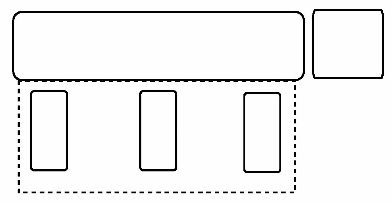 Long. x larg.  [m]       x         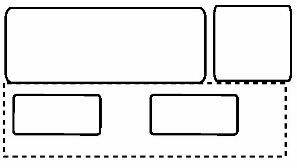 Long. x larg.  [m]       x         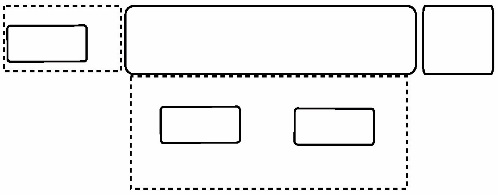 Long. x larg.  [m]       x         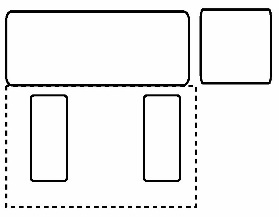 Long. x larg.  [m]       x         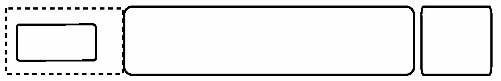 Long. x larg.  [m]       x         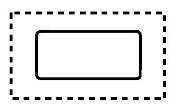 Long. x larg.  [m]       x         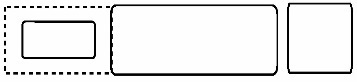 Long. x larg.  [m]       x         AUTRE?Prière d’envoyer les informations à l‘organisateur.Long. x larg.  [m]       x         NombreMarque et ModèleVOITURE REMORQUEFOURGON CAMPER CAMIONDECLARATION COMMUNENOUS acceptONS LA Declaration COMMUNENous confirmons que nous avons lu et compris les dispositions du Code Sportif International ainsi que des Règlements technique et sportif applicables et nous nous engageons, en notre nom et celui de toute personne associée à notre participation aux 2018 FIA Hill Climb Masters, à les observer et à nous y conformer (tels que complétés ou amendés). Nous déclarons que nous avons examiné ce formulaire d’engagement et que les renseignements fournis sont véridiques, exacts et complets. Nous comprenons que toute modification apportée aux indications figurant sur ce formulaire d’engagement doit être notifiée aux organisateurs et à la FIA, au plus tard à la date de clôture officielle des engagements, afin que les organisateurs et la FIA puissent réévaluer notre engagement.Il est entendu que l’absence de notification à la FIA de toute modification apportée aux indications fournies dans le présent formulaire peut entraîner notre exclusion du FIA Hill Climb Masters.Il est entendu que seuls les engagements soumis au plus tard aux dates de clôture et dans les délais fixés par la FIA peuvent être étudiés et pris en compte pour la sélection des participants. Il est entendu que, pour être valable, l’engagement doit être accompagné de tous les documents requis.Il est entendu que tous les documents (copie de la licence du Concurrent, etc.) qui ne sont pas joints à l’engagement doivent être envoyés aux organisateurs et à la FIA (par e-mail) avant la date indiquée.Il est entendu que les engagements envoyés après cette date seront considérés comme nuls et non avenus. L’heure de l’envoi figurant sur la communication électronique sera utilisée comme preuve concluante. Il est entendu que les engagements envoyés par fax seront refusés et considérés comme nuls et non avenus.Il est entendu qu’il incombe à chaque Concurrent de s’assurer que les renseignements fournis sur le formulaire d’engagement sont corrects. La FIA n’accepte aucune responsabilité en cas de renseignements faux ou inexacts.Il est entendu que, sur demande et sur invitation de la FIA, le Pilote devra assister à des séances d’autographes, des conférences de presse et/ou des séances pour les médias organisées durant la Compétition.Il est entendu que notre engagement ne peut être considéré comme définitif que lorsque les organisateurs ou la FIA nous auront informés de sa validation.Il est entendu que les engagements envoyés après cette date seront considérés comme nuls et non avenus. L’heure de l’envoi figurant sur la communication électronique sera utilisée comme preuve concluante. Il est entendu que les engagements envoyés par fax seront refusés et considérés comme nuls et non avenus.Il est entendu qu’il incombe à chaque Concurrent de s’assurer que les renseignements fournis sur le formulaire d’engagement sont corrects. La FIA n’accepte aucune responsabilité en cas de renseignements faux ou inexacts.Il est entendu que, sur demande et sur invitation de la FIA, le Pilote devra assister à des séances d’autographes, des conférences de presse et/ou des séances pour les médias organisées durant la Compétition.Il est entendu que notre engagement ne peut être considéré comme définitif que lorsque les organisateurs ou la FIA nous auront informés de sa validation.Nous confirmons que nous avons lu et compris les dispositions du Code Sportif International ainsi que des Règlements technique et sportif applicables et nous nous engageons, en notre nom et celui de toute personne associée à notre participation aux 2018 FIA Hill Climb Masters, à les observer et à nous y conformer (tels que complétés ou amendés). Nous déclarons que nous avons examiné ce formulaire d’engagement et que les renseignements fournis sont véridiques, exacts et complets. Nous comprenons que toute modification apportée aux indications figurant sur ce formulaire d’engagement doit être notifiée aux organisateurs et à la FIA, au plus tard à la date de clôture officielle des engagements, afin que les organisateurs et la FIA puissent réévaluer notre engagement.Il est entendu que l’absence de notification à la FIA de toute modification apportée aux indications fournies dans le présent formulaire peut entraîner notre exclusion du FIA Hill Climb Masters.Il est entendu que seuls les engagements soumis au plus tard aux dates de clôture et dans les délais fixés par la FIA peuvent être étudiés et pris en compte pour la sélection des participants. Il est entendu que, pour être valable, l’engagement doit être accompagné de tous les documents requis.Il est entendu que tous les documents (copie de la licence du Concurrent, etc.) qui ne sont pas joints à l’engagement doivent être envoyés aux organisateurs et à la FIA (par e-mail) avant la date indiquée.IX.	POLITIQUE DES DONNEES PERSONNELLES	En acceptant la Déclaration Commune, nous reconnaissons avoir lu, compris et accepté la Politique des Données Personnelles sans aucune restriction ni réserve.DOCUMENTS OBLIGATOIRES A ENVOYER A L’ORGANISATION - PAR EMAIL+ 1 FORMULAIRE D’ENGAGEMENT COMPLETE, DATE ET SIGNE.+ 1 COPIE DE LA LICENCE INTERNATIONALE DU PILOTE.+ 1 COPIE DE LA LICENCE INTERNATIONALE DU CONCURRENT.+ 1 COPIE DU PERMIS DE CONDUIRE.+ 4 PHOTOS, MINIMUM    ► EN HAUTE RESOLUTION ET LIBRES DE DROITS (MIN. 1000 KO / FORMAT JPG).► MIN. 2 PHOTOS – « PORTRAIT » DU PILOTE EN COMBINAISON.► MIN. 2 PHOTOS – VOITURE EN ACTION.DROIT D’ENGAGEMENT GRATUITDROIT D’ENGAGEMENT GRATUIT - NO ENTRY FEE - KEIN NENNGEBÜHR - ISCRIZIONE GRATUITA - ŽÁDNÝ VKLADSIGNATURE – CONCURRENTSIGNATURE – PILOTE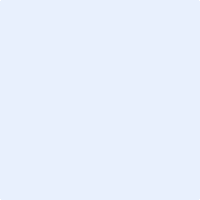 DATE :                /             /         DATE :                /              /         La signature peut être électronique ou manuscrite. *Si la signature est électronique: prière d’insérer l’image (le “scan”) de votre signature dans le champ approprié. *Si la signature est manuscrite: prière d’imprimer la dernière page de ce formulaire, la signer et la renvoyer sous forme d’un “scan” par email.La signature peut être électronique ou manuscrite. *Si la signature est électronique: prière d’insérer l’image (le “scan”) de votre signature dans le champ approprié. *Si la signature est manuscrite: prière d’imprimer la dernière page de ce formulaire, la signer et la renvoyer sous forme d’un “scan” par email.